«СПОРТИВНАЯ ФОРМА НА ЗАНЯТИЯХПО ФИЗИЧЕСКОЙ КУЛЬТУРЕ»Здоровый ребенок характеризуется, прежде всего, гармоничным, соответствующим возрасту физическим, интеллектуальным, эмоционально-волевым, нравственным и социальным развитием.Физкультурное занятие обязательно требует соблюдения техники безопасности в спортзале.Спортивная форма на занятиях - это обязательное условие их проведения. Ребенок получает полное физическое развитие, учится ползать, бегать, лазать. Чтобы вашему ребенку было удобно, необходимо приобрести: футболку, шорты, чешки, носочки.Нужно помнить, что во время физических упражнений повышается потоотделение, поэтому в этой же одежде, в соответствии с санитарными требованиями, нельзя находиться далее в групповой комнате. Во всех возрастных группах физкультурные занятия имеют высокую моторную плотность, то есть 80-90% занятия дети двигаются, в результате чего одежда становится влажной и теряет былую чистоту.Поэтому для поддержания здоровой гигиены ребенку необходимо иметь для занятий форму. Кроме этого специальная одежда и обувь являются соблюдением техники безопасности. Спортивная форма не стесняет движений малыша, он может выполнять различные упражнения с большой амплитудой.Давайте вместе заботиться о том, чтобы детям было комфортно не только на физкультурных занятиях, но и после них. К правильной форме одежды относятся: спортивная футболка, шорты, носочки, обувь.1.Футболка. Футболка должна быть изготовлена из несинтетических, дышащих материалов, без декоративных элементов, отвлекающих внимание детей. Желательно, чтобы у всех детей группы были футболки определѐнного цвета. Это вырабатывает у детей командный дух при проведении эстафет и спортивных праздников. 
2.Шорты. Шорты должны быть неширокие, не ниже колен. Многие дети приходят на занятие в бриджах, что мешает им выполнять основные виды движения, такие как прыжки, 
бег, упражнения на растяжку и т.д.4.Носочки. Носки лучше не слишком теплые, предназначенные для частых стирок. Желательно подобрать их по цвету под физкультурную форму.  5.Спортивная обувь. Легкая спортивная обувь с прочной резиновой подошвой. Спортивная обувь при активных движениях должна надежно поддерживать стопу ребенка. Для профилактики травм важна плотная фиксация стопы и наличие негладкой, амортизирующей подошвы. Чешки для занятий физкультурой в детском саду надевать ребенку не следуют, они подходят только для музыкальных занятий, поскольку тонкая кожаная подошва чешек скользит и совершенно не амортизирует, кроме этого, чешки не обеспечивают поддержку и фиксацию стопы. Если все-таки вы решили ,что ваш ребенок будет заниматься в чешках,то они должны быть строго по размеру. Ни в коем случае нельзя носить чешки после другого ребенка.
   Наличие всех вышеперечисленных вещей несет в себе не только соблюдение и выполнение гигиенических и санитарных норм, но и выступает как один из элементов формирования эстетического вкуса детей. Так давайте сделаем так, чтобы и наши дети постоянно чувствовали заботу и поддержку, направленную не только на формирование внутреннего мира, но и на создание прекрасной и здоровой  внешней оболочки.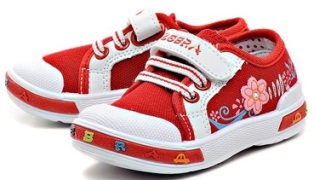 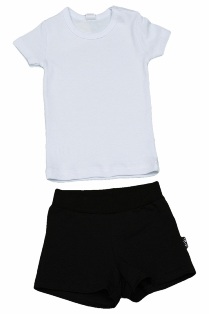 